Министерство науки и высшего образования Российской ФедерацииЛысьвенский филиал федерального государственного бюджетного образовательного учреждения высшего образования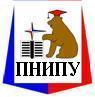 «Пермский национальный исследовательский политехнический университет»УТВЕРЖДАЮПроректор по учебной работе______________ Н. В. Лобов«____» ___________ 2018 г.РАБОЧАЯ ПРОГРАММА ОБЩЕОБРАЗОВАТЕЛЬНОЙ УЧЕБНОЙ ДИСЦИПЛИНЫДисциплина: ИнформатикаФорма обучения: очнаяУровень профессионального образования: среднее профессиональное образование Образовательная программа: подготовки специалистов среднего звенаОбщая трудоёмкость: 118 час.Специальность: 08.02.01 Строительство и эксплуатация зданий и сооружений			13.02.07 Электроснабжение (по отраслям)Лысьва, 2018 г.Рабочая программа общеобразовательной учебной дисциплины «Информатика» разработана на основании:Федерального государственного образовательного стандарта среднего профессионального образования, утверждённого приказом Министерства образования и науки Российской Федерации «10» января 2018 г. № 2 по специальности 08.02.01 Строительство и эксплуатация зданий и сооружений;Федерального государственного образовательного стандарта среднего профессионального образования, утверждённого приказом Министерства образования и науки Российской Федерации «14» декабря 2017 г. № 1216 по специальности 13.02.07 Электроснабжение (по отраслям);Рабочего учебного плана очной формы обучения по специальности 08.02.01 Строительство и эксплуатация зданий и сооружений;Рабочего учебного плана очной формы обучения по специальности 13.02.07 Электроснабжение (по отраслям);Примерной программы общеобразовательной учебной дисциплины «Информатика» для профессиональных образовательных организаций, утверждённой ФГАУ «ФИРО» 21 июля 2015 г., протокол № 3. Рабочая программа рассмотрена и одобрена на заседании предметной (цикловой) комиссии естественнонаучных дисциплин (ПЦК ЕНД) «____» _______ 2018 г., протокол № ___.1 ПАСПОРТ РАБОЧЕЙ ПРОГРАММЫ ОБЩЕОБРАЗОВАТЕЛЬНОЙ УЧЕБНОЙ ДИСЦИПЛИНЫ «ИНФОРМАТИКА»1.1 Область применения рабочей программыРабочая программа общеобразовательной учебной дисциплины является частью программы подготовки специалистов среднего звена в соответствии с ФГОС по специальностям 08.02.01 Строительство и эксплуатация зданий и сооружений, 13.02.07 Электроснабжение (по отраслям).1.2 Место общеобразовательной учебной дисциплины в структуре программы подготовки специалистов среднего звенаОбщеобразовательная учебная дисциплина «Информатика» относится к профильным дисциплинам общеобразовательной подготовки и является обязательной для изучения. Знания и умения, полученные при изучении общеобразовательной учебной дисциплины «Информатика», могут быть использованы при изучении дисциплин профессиональной подготовки «Информатика», «Информационные технологии в профессиональной деятельности».1.3 Цель и задачи дисциплины – требования к результатам освоения общеобразовательной учебной дисциплиныЦелью изучения общеобразовательной учебной дисциплины является формирование знаний в области информатики и информационно-коммуникационных технологий (ИКТ).Задачи освоения общеобразовательной учебной дисциплины:формирование у обучающихся представлений о роли информатики и ИКТ в современном обществе, понимание основ правовых аспектов использования компьютерных программ и работы в Интернете;формирование у обучающихся умений осуществлять поиск и использование информации, необходимой для эффективного выполнения профессиональных задач, профессионального и личностного развития;формирование у обучающихся умений применять, анализировать, преобразовывать информационные модели реальных объектов и процессов, используя при этом ИКТ, в том числе при изучении других дисциплин;развитие у обучающихся познавательных интересов, интеллектуальных и творческих способностей путём освоения и использования методов информатики и средств ИКТ при изучении различных учебных дисциплин;приобретение обучающимися опыта использования информационных технологий в индивидуальной и коллективной учебной и познавательной, в том числе проектной, деятельности;приобретение обучающимися знаний этических аспектов информационной деятельности и информационных коммуникаций в компьютерных сетях; осознание ответственности людей, вовлечённых в создание и использование информационных систем, распространение и использование информации;владение информационной культурой, способностью анализировать и оценивать информацию с использованием информационно-коммуникационных технологий, средств образовательных и социальных коммуникаций.2 Требования к результатам освоения общеобразовательной учебной дисциплины «ИНФОРМАТИКА»Освоение содержания общеобразовательной учебной дисциплины «Информатика» обеспечивает достижение студентами следующих результатов:личностных:чувство гордости и уважения к истории развития и достижениям отечественной информатики в мировой индустрии информационных технологий (Л1);осознание своего места в информационном обществе (Л2);готовность и способность к самостоятельной и ответственной творческой деятельности с использованием ИКТ (Л3);умение использовать достижения современной информатики для повышения собственного интеллектуального развития в выбранной профессиональной деятельности, самостоятельно формировать новые для себя знания в профессиональной области, используя для этого доступные источники информации (Л4);умение выстраивать конструктивные взаимоотношения в командной работе по решению общих задач, в том числе с использованием современных средств сетевых коммуникаций (Л5);умение управлять своей познавательной деятельностью, проводить самооценку уровня собственного интеллектуального развития, в том числе с использованием современных электронных образовательных ресурсов (Л6);умение выбирать грамотное поведение при использовании разнообразных средств ИКТ как в профессиональной деятельности, так и в быту (Л7);готовность к продолжению образования и повышению квалификации в избранной профессиональной деятельности на основе развития личных информационно-коммуникационных компетенций (Л8);метапредметных:умение определять цели, составлять планы деятельности и определять средства, необходимые для их реализации (М1);использование различных видов познавательной деятельности для решения информационных задач, применение основных методов познания (наблюдения, описания, измерения, эксперимента) для организации учебно-исследовательской и проектной деятельности с использованием ИКТ (М2);использование различных информационных объектов, с которыми возникает необходимость сталкиваться в профессиональной сфере в изучении явлений и процессов (М3);использование различных источников информации, в том числе электронных библиотек, умение критически оценивать и интерпретировать информацию, получаемую из различных источников, в том числе из сети Интернет (М4);умение анализировать и представлять информацию, данную в электронных форматах на компьютере в различных видах (М5);умение использовать средства ИКТ в решении когнитивных, коммуникативных и организационных задач с соблюдением требований эргономики, техники безопасности, гигиены, ресурсосбережения, правовых и этических норм, норм информационной безопасности (М6);умение публично представлять результаты собственного исследования, вести дискуссии, доступно и гармонично сочетая содержание и формы представляемой информации средствами ИКТ (М7);предметных:сформированность представлений о роли информации и информационных процессов в окружающем мире (П1);владение навыками алгоритмического мышления и понимание методов формального описания алгоритмов, владение знанием основных алгоритмических конструкций, умение анализировать алгоритмы (П2);использование готовых прикладных компьютерных программ по профилю подготовки (П3);владение способами представления, хранения и обработки данных на компьютере (П4);владение компьютерными средствами представления и анализа данных в электронных таблицах (П5);сформированность представлений о базах данных и простейших средствах управления ими (П6);сформированность представлений о компьютерно-математических моделях и необходимости анализа соответствия модели и моделируемого объекта (процесса) (П7);владение типовыми приёмами написания программы на алгоритмическом языке для решения стандартной задачи с использованием основных конструкций языка программирования (П8);сформированность базовых навыков и умений по соблюдению требований техники безопасности, гигиены и ресурсосбережения при работе со средствами информатизации (П9);понимание основ правовых аспектов использования компьютерных программ и прав доступа к глобальным информационным сервисам (П10);применение на практике средств защиты информации от вредоносных программ, соблюдение правил личной безопасности и этики в работе с информацией и средствами коммуникаций в Интернете (П11).3 СТРУКТУРА И СОДЕРЖАНИЕ ОБЩЕОБРАЗОВАТЕЛЬНОЙ УЧЕБНОЙ ДИСЦИПЛИНЫ «ИНФОРМАТИКА»3.1 Объём общеобразовательной учебной дисциплины и виды учебной работы3.2 Тематический план и содержание общеобразовательной учебной дисциплины «Информатика»3.3 Характеристика основных видов учебной деятельности студентов4 Условия реализации ОБЩЕОБРАЗОВАТЕЛЬНОЙ УЧЕБНОЙ ДИСЦИПЛИНЫ «ИНФОРМАТИКА»4.1 Требования к минимальному материально-техническому обеспечению:4.1.1 Специализированные лаборатории и классы4.1.2 Основное учебное оборудование4.2 Информационное обеспечение обученияПеречень рекомендуемых учебных изданий, Интернет-ресурсов, дополнительной литературыОсновные источники:Цветкова М.С. Информатика и ИКТ [Текст]: учебник для студентов сред. проф. образования / М.С. Цветкова, Л.С. Великович. – 7-е изд, перераб. и доп. - М.: ИЦ Академия, 2016. – 336 с.: цв. ил. - (Профессиональное образование)Цветкова М.С. Информатика [Текст]: учебник для студентов сред. проф. образования / М.С. Цветкова, И.Ю. Хлобыстова. – 3-е изд., стер. – М.: ИЦ Академия, 2017. – 352 с.: цв. ил. - (Профессиональное образование)Дополнительные источники:Астафьева Н.Е. Информатика и ИКТ. Практикум для профессий и специальностей технического и социально-экономического профилей [Текст]: учебное пособие для студентов учреждений СПО / Н.Е. Астафьева, С.А. Гаврилова, М.С. Цветкова; под ред. М.С. Цветковой. – 4-е изд., стер. – М.: ИЦ Академия, 2014. – 272 с.: ил. – (Профессиональное образование)Денисова Э.В. Информатика. Базовый курс. Практикум / Э.В. Денисова. – Электрон. версия учебника. – Санкт-Петербург: Лань, 2013. –  90 с. – Режим доступа: https://e.lanbook.com/reader/book/43571/#1, по IP-адресам компьютер. сети ПНИПУМихеева Е.В. Практикум по информатике [Текст]: учебное пособие для студентов учреждений СПО / Е.В. Михеева. – 12-е изд., стер. – М.: Академия, 2013. – 192 с.: ил.Периодические изданияВестник ПНИПУ. Электротехника, информационные технологии, системы управления [Текст]: научный рецензируемый журнал. Архив номеров 2010-2018 гг. – Режим доступа: http://vestnik.pstu.ru/elinf/about/inf/, свободныйМир ПК: журнал для пользователей персональных компьютеров / Учредитель International Data Group. – Архив номеров в фонде ОНБ ЛФ ПНИПУ 2011–2018 гг.Chip: журнал информационных технологий / Учредитель и издатель ЗАО «Издательский Дом Бурда». – Архив номеров в фонде ОНБ ЛФ ПНИПУ 2011–2018 гг.Программное обеспечениеОперационная система Windows 7Microsoft Office Профессиональный плюс 2007Среда программирования PascalABC.NETБраузеры Mozilla Firefox, Google ChromeБазы данных, информационно-справочные и поисковые системыНе требуютсяЛист регистрации измененийРазработчик: преподавательА. А. ЩукинаРецензент:преподаватель 1 категорииС. А. ЗыкинПредседатель ПЦК ЕНДЕ. Л. ФедосееваСОГЛАСОВАНОЗаместитель начальника УОП ПНИПУВ. А. ГолосовВид учебной работыОбъём часовОбъём часовОбъём часовВид учебной работы1 семестр2 семестрВсегоМаксимальная учебная нагрузка (всего)4474118Обязательная аудиторная учебная нагрузка (всего) 4472116В том числе:лекции, уроки263258лабораторные занятия182240промежуточная аттестация-1818Консультации -22Промежуточная аттестация в форме экзамена во 2 семестреПромежуточная аттестация в форме экзамена во 2 семестреПромежуточная аттестация в форме экзамена во 2 семестреПромежуточная аттестация в форме экзамена во 2 семестреНаименование разделов и темСодержание учебного материала, лабораторные и практические занятия, самостоятельная работа обучающегосяОбъём часовУровень освоения1 семестр1 семестр1 семестр1 семестрВведениеРоль информационной деятельности в современном обществе, его экономической, социальной, культурной, образовательной сферах. Значение информатики при освоении специальности СПО21Раздел 1. Информационная деятельность человекаРаздел 1. Информационная деятельность человека8Тема 1.1. Основные этапы развития информационного обществаОсновные этапы развития информационного общества. Этапы развития технических средств и информационных ресурсов22Тема 1.1. Основные этапы развития информационного обществаЛабораторное занятие № 1Информационные ресурсы общества. Образовательные информационные ресурсы22Тема 1.2. Правовые нормы в информационной сфереПравовые нормы, относящиеся к информации, правонарушения в информационной сфере, меры их предупреждения. Электронное правительство22Тема 1.2. Правовые нормы в информационной сфереЛабораторное занятие № 2Лицензионное программное обеспечение. Открытые лицензии. Портал государственных услуг22Раздел 2. Информация и информационные процессыРаздел 2. Информация и информационные процессы16Тема 2.1. ИнформацияПодходы к понятию и измерению информации. Информационные объекты различных видов. Универсальность дискретного (цифрового) представления информации. Представление информации в двоичной системе счисления42Тема 2.1. ИнформацияЛабораторное занятие № 3Дискретное (цифровое) представление текстовой, графической, звуковой информации и видеоинформации22Тема 2.2. Информационные процессыОсновные информационные процессы и их реализация с помощью компьютеров: обработка, хранение, поиск и передача информацииПринципы обработки информации при помощи компьютера. Арифметические и логические основы работы компьютера. Алгоритмы и способы их описанияХранение информационных объектов различных видов на разных цифровых носителях. Определение объёмов различных носителей информации. Архив информации62Тема 2.2. Информационные процессыЛабораторное занятие № 4Примеры компьютерных моделей различных процессов42Раздел 3. Средства информационных и коммуникационных технологийРаздел 3. Средства информационных и коммуникационных технологий18Тема 3.1. Архитектура компьютеров. Программное обеспечениеАрхитектура компьютеров. Основные характеристики компьютеров. Многообразие компьютеров. Многообразие внешних устройств, подключаемых к компьютеру. Виды программного обеспечения компьютеров42Тема 3.1. Архитектура компьютеров. Программное обеспечениеЛабораторное занятие № 5Примеры комплектации компьютерного рабочего места в соответствии с целями его использования для различных направлений профессиональной деятельности42Тема 3.2. Локальные сетиОбъединение компьютеров в локальную сеть. Организация работы пользователей в локальных компьютерных сетях42Тема 3.2. Локальные сетиЛабораторное занятие № 6Защита информации, антивирусная защита42Тема 3.3. Организация компьютерного рабочего местаОрганизация компьютерного рабочего места: безопасность, гигиена, эргономика, ресурсосбережение21Всего за 1 семестр:Всего за 1 семестр:442 семестр2 семестр2 семестр2 семестрРаздел 4. Технологии создания и преобразования информационных объектовРаздел 4. Технологии создания и преобразования информационных объектов40Тема 4.1. Настольные издательские системыПонятие об информационных системах и автоматизации информационных процессовВозможности настольных издательских систем: создание, организация и основные способы преобразования (вёрстки) текста43Тема 4.1. Настольные издательские системыЛабораторное занятие № 7Использование систем проверки орфографии и грамматики23Тема 4.1. Настольные издательские системыЛабораторное занятие № 8Создание компьютерных публикаций на основе использования готовых шаблонов23Тема 4.1. Настольные издательские системыЛабораторное занятие № 9Гипертекстовое представление информации23Тема 4.2. Электронные таблицыВозможности динамических (электронных) таблиц. Математическая обработка числовых данных63Тема 4.2. Электронные таблицыЛабораторное занятие № 10Использование различных возможностей динамических (электронных) таблиц43Тема 4.3. Базы данныхПредставление об организации баз данных и системах управления ими. Структура данных и система запросов на примерах баз данных различного назначения. Использование системы управления базами данных63Лабораторное занятие № 11Организация баз данных. Заполнение полей баз данных. Возможности систем управления базами данных. Формирование запросов для поиска и сортировки информации в базе данных4Тема 4.4. Компьютерная графика и мультимедиаПредставление о программных средах компьютерной графики, мультимедийных средах63Тема 4.4. Компьютерная графика и мультимедиаЛабораторное занятие № 12Создание и редактирование графических и мультимедийных объектов средствами компьютерных презентаций43Раздел 5. Телекоммуникационные технологииРаздел 5. Телекоммуникационные технологии14Тема 5.1. Технические и программные средства телекоммуникационных технологийПредставления о технических и программных средствах телекоммуникационных технологий. Интернет-технологии, способы и скоростные характеристики подключения, провайдерПоиск информации с использованием компьютера. Программные поисковые сервисы. Использование ключевых слов, фраз для поиска информации. Комбинации условия поискаПередача информации между компьютерами. Проводная и беспроводная связь63Тема 5.1. Технические и программные средства телекоммуникационных технологийЛабораторное занятие № 13Методы и средства сопровождения сайта43Тема 5.2. Сетевое программное обеспечение и сетевые информационные системыВозможности сетевого программного обеспечения для организации коллективной деятельности в глобальных и локальных компьютерных сетях: электронная почта, чат, видеоконференция, интернет-телефония. Социальные сети. Этические нормы коммуникаций в Интернете. Интернет-журналы и СМИПримеры сетевых информационных систем для различных направлений профессиональной деятельности41Промежуточная аттестация:Промежуточная аттестация:18Всего за 2 семестр:Всего за 2 семестр:72Всего:Всего:116Содержание обученияХарактеристика основных видов учебной деятельности студентов (на уровне учебных действий)ВведениеПоиск сходства и различия протекания информационных процессов у человека, в биологических, технических и социальных системахКлассификация информационных процессов по принятому основаниюВыделение основных информационных процессов в реальных системахИнформационная деятельность человекаКлассификация информационных процессов по принятому основаниюВладение системой базовых знаний, отражающих вклад информатики в формирование современной научной картины мираИсследование с помощью информационных моделей структуры и поведения объекта в соответствии с поставленной задачейВыявление проблем жизнедеятельности человека в условиях информационной цивилизации и оценка предлагаемых путей их разрешенияИспользование ссылок и цитирования источников информацииЗнание базовых принципов организации и функционирования компьютерных сетейВладение нормами информационной этики и праваСоблюдение принципов обеспечения информационной безопасности, способов и средств обеспечения надёжного функционирования средств ИКТИнформация и информационные процессыОценка информации с позиций её свойств (достоверности, объективности, полноты, актуальности и т.п.)Знание о дискретной форме представления информацииЗнание способов кодирования и декодирования информацииПредставление о роли информации и связанных с ней процессов в окружающем миреВладение компьютерными средствами представления и анализа данныхУмение отличать представление информации в различных системах счисленияЗнание математических объектов информатикиПредставление о математических объектах информатики, в том числе о логических формулахВладение навыками алгоритмического мышления и понимание необходимости формального описания алгоритмовУмение понимать программы, написанные на выбранном для изучения универсальном алгоритмическом языке высокого уровняУмение анализировать алгоритмы с использованием таблицРеализация технологии решения конкретной задачи с помощью конкретного программного средства выбирать метод её решенияУмение разбирать процесс решения задачи на этапыОпределение по выбранному методу решения задачи, какие алгоритмические конструкции могут войти в алгоритмПредставление о компьютерных моделяхОценка адекватности модели и моделируемого объекта, целей моделированияВыделение в исследуемой ситуации объекта, субъекта, моделиВыделение среди свойств данного объекта существенных свойств с точки зрения целей моделированияОценка и организация информации, в том числе получаемой из средств массовой информации, свидетельств очевидцев, интервьюУмение анализировать и сопоставлять различные источники информацииСредства информационных и коммуникационных технологийУмение анализировать компьютер с точки зрения единства его аппаратных и программных средствУмение анализировать устройства компьютера с точки зрения организации процедур ввода, хранения, обработки, передачи, вывода информацииУмение определять средства, необходимые для осуществления информационных процессов при решении задачУмение анализировать интерфейс программного средства с позиций исполнителя, его среды функционирования, системы команд и системы отказовВыделение и определение назначения элементов окна программыПредставление о типологии компьютерных сетейОпределение программного и аппаратного обеспечения компьютерной сетиЗнание возможностей разграничения прав доступа в сетьВладение базовыми навыками и умениями по соблюдению требований техники безопасности, гигиены и ресурсосбережения при работе со средствами информатизацииПонимание основ правовых аспектов использования компьютерных программ и работы в ИнтернетеРеализация антивирусной защиты компьютераТехнологии создания и преобразования информационных объектовПредставление о способах хранения и простейшей обработке данныхВладение основными сведениями о базах данных и средствах доступа к ним, умение работать с нимиУмение работать с библиотеками программОпыт использования компьютерных средств представления и анализа данныхОсуществление обработки статистической информации с помощью компьютераПользование базами данных и справочными системамиТелекоммуникационные технологииПредставление о технических и программных средствах телекоммуникационных технологийЗнание способов подключения к сети ИнтернетПредставление о компьютерных сетях и их роли в современном миреОпределение ключевых слов, фраз для поиска информацииУмение использовать почтовые сервисы для передачи информацииОпределение общих принципов разработки и функционирования интернет-приложенийПредставление о способах создания и сопровождения сайтаПредставление о возможностях сетевого программного обеспеченияУмение анализировать условия и возможности применения программного средства для решения типовых задач№п.п.ПомещенияПомещенияКоличествопосадочныхмест№п.п.НазваниеНомераудиторииКоличествопосадочныхмест1Кабинет информационных технологийС 30316 + 14 комп.№ п.п.Наименование и марка оборудования (стенда, макета, плаката)Кол-во, ед.Компьютер в комплекте15Проектор BENQ1Экран настенный1№ п.п.Содержание измененияДата,номер протоколазаседания ПЦК Подпись председателя ПЦК